Publicado en Madrid el 12/07/2017 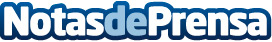 Plus500 comparte sus claves sobre publicidad onlineLa compañía ha logrado ingresos superiores a los 300 millones de dólares en 2016 gracias a sus campañas de publicidad onlineDatos de contacto:Plus500916611737Nota de prensa publicada en: https://www.notasdeprensa.es/plus500-comparte-sus-claves-sobre-publicidad_1 Categorias: Telecomunicaciones Marketing E-Commerce Dispositivos móviles http://www.notasdeprensa.es